ИНФОРМАЦИЯ 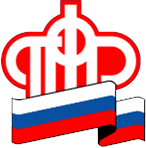 ГУ – УПРАВЛЕНИЯ ПЕНСИОННОГО ФОНДА РФ                     В БЕРЕЗОВСКОМ РАЙОНЕ ХМАО-ЮГРЫ3 августа 2016ПЕНСИОННЫЕ НАКОПЛЕНИЯ МОЖНО ПОЛУЧИТЬ ПЕНСИОНЕРАМ ЕДИНОВРЕМЕННОЙ ВЫПЛАТОЙ Граждане, достигшие пенсионного возраста и которым назначена страховая пенсии по старости имеют право обратиться в Пенсионный фонд Российской Федерации с заявлением о единовременной выплате из средств пенсионных накоплений. При этом, осуществляет выплату Пенсионный фонд России или негосударственный пенсионный фонд – в зависимости от того, где застрахованное лицо формировало средства пенсионных накоплений.В клиентской службе в Березовском районе продолжается прием заявлений на единовременную выплату из средств пенсионных накоплений. Так, с начала 2016 года специалистами Управления Пенсионного фонда в Березовском районе принято свыше 200 обращений граждан на выплату пенсионных накоплений.На сегодняшний день количество обращений в Березовском районе за единовременной выплатой из средств пенсионных накоплений составило примерно 75% от годовых показателей 2015 года.Напомним, получателями единовременной выплаты являются: - граждане 1967 года рождения и моложе, которым назначена досрочная страховая пенсия по старости;- граждане, в пользу которых в период с 2002 по 2004 гг. включительно уплачивались страховые взносы на накопительную пенсию. С 2005 года эти отчисления были прекращены в связи с изменениями в законодательстве. - участники программы государственного софинансирования формирования пенсионных накоплений. Для жителей района работает телефон «горячей линии» 8 (34674) 2-40-60 по которому можно получить консультацию специалиста Управления, а также лично обратиться по адресу п. Березовоо улица Авиаторов 20 офис 1.Как отметила начальник Управления Наталья Буткова, с 1 января 2015 года изменились условия осуществления единовременной выплаты средств пенсионных накоплений. Получатели  единовременной выплаты могут использовать это право один раз в пять лет. Гражданин, который обратился и получил единовременную выплату в 2014 году, повторно сможет обратиться за выплатой только в 2019 году.Кстати, до этого года право на получение единовременной выплаты СПН предоставлялось ежегодно. Напомним, пенсионные накопления выплачиваются в виде единовременной выплаты в случае, если при выходе на пенсию объем пенсионных накоплений гражданина в общей сумме его пенсии составляет пять или менее процентов.